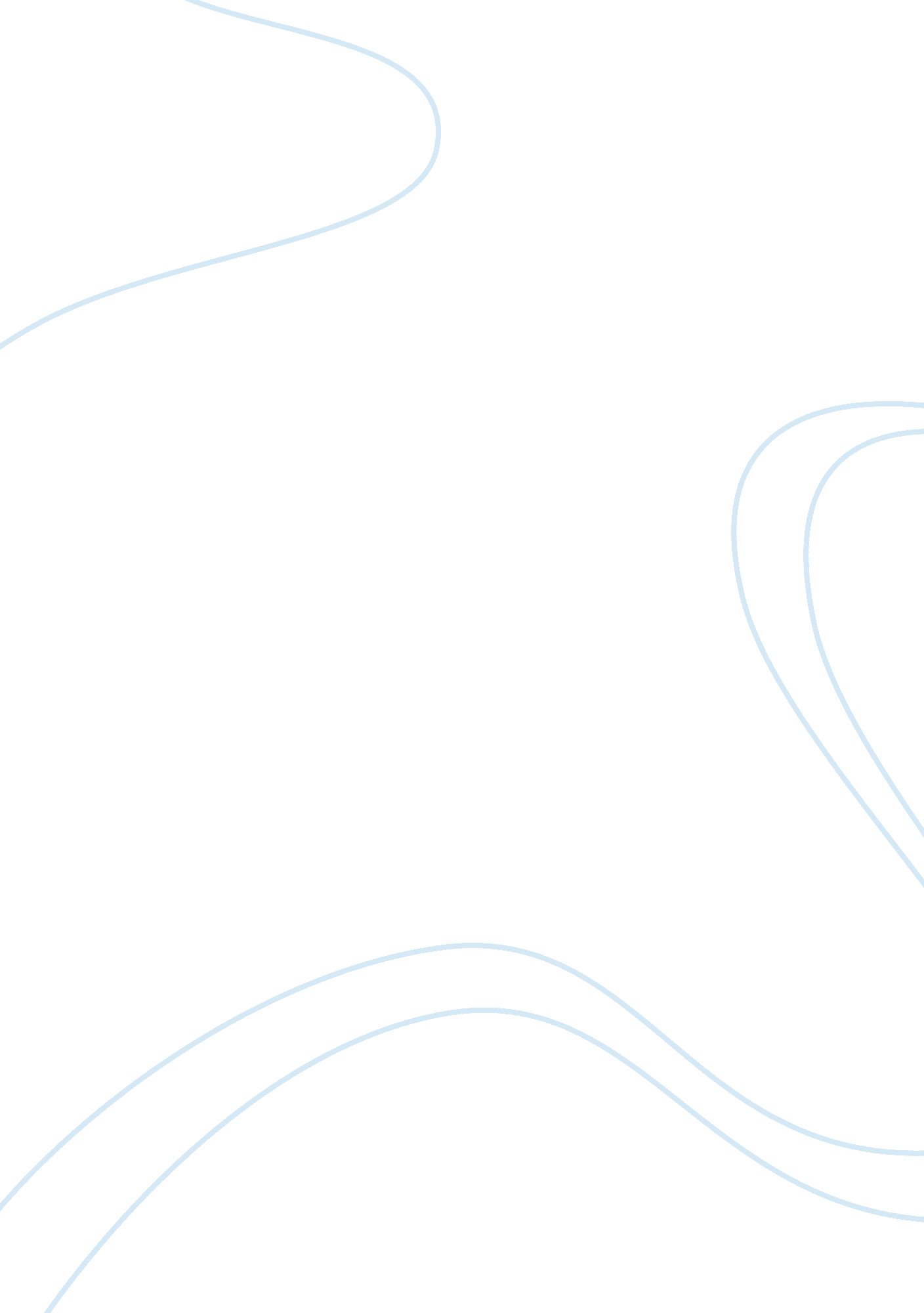 Sample essay on we are all completely beside ourselvesEnvironment, Animals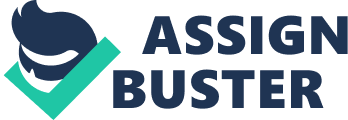 Question 1 The part I know how to tell, Rosemary fern were twins they grew up together, but they had something strange about them. Even though they are introduced in the story as twins, there is more to discover about them. (Fowler, 122). Rosemary's family was perfect from the start Fern, Rosemary, Rosemary's mother, Father and her brother were all a united and strong family. However, this did not last after Fern was segregated from the family. The once happy united family was shattered. The second part is where we discover what caused the crumbling of Rosemary Family the worst of the discovery is that Fern is an experimental animal. Relationship between Fern and Rosemary made her parents send the chimpanzee sister away so as to save Rosemary's humanity. Question 2 Rosemary's childhood memories have a sharp contrast with the harsh reality that she is facing as an adult. Though Fern was her twin sister during her childhood, she will ever be her real sister because she was an animal and her departure shattered her family. Question 3 The most harrowing part in the Fowlers novel is the part where Fern left Rosemary's family. Rosemary went cold; her brother vanished; her father was shattered to the core, and her mother was never able to bring the family back together. Question 4 The revelation is a lesson that humans and animals are the world apart, and the boundaries should be respected. From the Fowler's story, it is clear that animals deserve fair treatment just humans (Fowler, 170). Question 5 Rosemary's father studying psychology of animal-human relation, it was more of success until they let Fern go, and that's why Rosemary's belief in her father's study in his studies but the opposite. Work cited Fowler, Karen Joy. We Are All Completely Beside Ourselves: Novel. boston: Penguin Group US, 2013, 2013. 